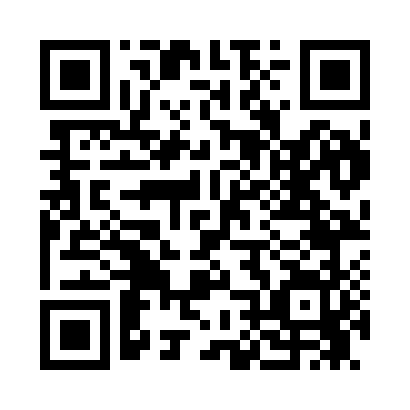 Prayer times for Redford, Missouri, USAMon 1 Jul 2024 - Wed 31 Jul 2024High Latitude Method: Angle Based RulePrayer Calculation Method: Islamic Society of North AmericaAsar Calculation Method: ShafiPrayer times provided by https://www.salahtimes.comDateDayFajrSunriseDhuhrAsrMaghribIsha1Mon4:175:471:085:008:289:582Tue4:175:481:085:008:289:583Wed4:185:481:085:018:289:584Thu4:195:491:085:018:289:575Fri4:195:491:085:018:279:576Sat4:205:501:095:018:279:567Sun4:215:501:095:018:279:568Mon4:225:511:095:018:279:569Tue4:235:511:095:018:269:5510Wed4:235:521:095:018:269:5411Thu4:245:531:095:018:269:5412Fri4:255:531:095:018:259:5313Sat4:265:541:095:018:259:5214Sun4:275:551:105:018:249:5215Mon4:285:551:105:018:249:5116Tue4:295:561:105:018:239:5017Wed4:305:571:105:018:239:4918Thu4:315:581:105:018:229:4819Fri4:325:581:105:018:219:4720Sat4:335:591:105:018:219:4721Sun4:346:001:105:018:209:4622Mon4:356:011:105:018:199:4523Tue4:366:011:105:018:199:4424Wed4:376:021:105:018:189:4225Thu4:386:031:105:018:179:4126Fri4:396:041:105:018:169:4027Sat4:416:051:105:008:159:3928Sun4:426:051:105:008:149:3829Mon4:436:061:105:008:149:3730Tue4:446:071:105:008:139:3631Wed4:456:081:104:598:129:34